                  АДМИНИСТРАЦИЯ КАРГАСОКСКОГО РАЙОНА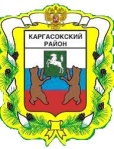 РАЙОННАЯ МЕЖВЕДОМСТВЕННАЯ КОМИССИЯ ПО ПРЕДУПРЕЖДЕНИЮ И ЛИКВИДАЦИИ ЧРЕЗВЫЧАЙНЫХ СИТУАЦИЙ И ОБЕСПЕЧЕНИЮ ПОЖАРНОЙ БЕЗОПАСНОСТИ__________________________________________________________________ПРОТОКОЛ  заседания комиссии по предупреждению и ликвидации чрезвычайных ситуаций и обеспечению пожарной безопасности Администрации Каргасокского района 15.07.2020      12.30   ул. Пушкина, д. 31, с. Каргасок, актовый зал                         № 11              ПРЕДСЕДАТЕЛЬСТВУЮЩИЙ НА ЗАСЕДАНИИ                       Андрейчук Татьяна Владимировна – И.о. Главы Каргасокского района, председатель комиссии                         ПРИНИМАЮТ УЧАСТИЕ В РАБОТЕ ЗАСЕДАНИЯ:                                                             Члены КЧС Повестка:Об организации поиска пропавшего жителя с.Каргасок.                  СЛУШАЛИ: Кудряшов Андрей Геннадьевич – главный специалист ГО ЧС отдела общественной безопасности Администрации  Каргасокского района – 13.07.2020 в 16:00 в ЕДДС поступило сообщение от жителя с.Каргасок Чуйко О.Н. о том, что потерялся родственник Лукьянец Юрий Алексеевич 23.05.1950 года рождения, житель с.Каргасок. Уехал на лодке в лесную избушку для сборов дикоросов и 11.07.2020 заблудился в лесу. Избушка находится на р.Малая Шедолга, 14 км от с.Казальцево Каргасокского района. На связь выходил последний раз 13.07.2020 года.Ащеулов Андрей Петрович – Глава Каргасокского района (в телефонном режиме) – для поиска потерявшегося жителя считаю необходимым  привлечение вертолета для расширения площади поиска, а также задействовать квадрокоптер.Ленинг Афанасий Леонидович – врио начальника ОМВД России по Каргасокскому району – 14.07.2020 года был организован выезд работников полиции в количестве 8 человек на двух мотолодках в район поиска потерявшегося жителя. Поиски продолжались в течении 12 часов. Обнаружить жителя не удалось в связи с трудно проходимыми местами и высокой растительностью. Считаю необходимым привлечь вертолет для облета большей площади поиска. Маметов Таир Касымович – прокурор Каргасокского района – считаю необходимым провести усиление группировки сил и средств с привлечением вертолета для организации поиска пропавшего жителя с.Каргасок.         РЕШИЛИ:Принять к сведению информацию Ащеулова А.П., Ленинга А.Л., Маметова Т.К.,Кудряшова А.Г..Заключить договор на оказание услуг аренды вертолета для осуществленияпоисковых работ.        Ответственный исполнитель: Новосельцев В.Н.        Срок исполнения: 16 июля 2020 года.Рекомендовать врио начальника ОМВД России по Каргасокскому району 16.07.2020года организовать выезд сотрудников полиции в район поиска потерявшегося жителя. Ответственный исполнитель: Ленинг А.Л.Срок исполнения: 16 июля 2020 года.Подготовить распоряжение о выделении бюджетных ассигнований резервного фонда Администрации Каргасокского района по предупреждению, ликвидации чрезвычайных ситуаций и последствий стихийных бедствий ООО «Авиапредприятие Ельцовка»Ответственный исполнитель: Кудряшов А.Г.Срок исполнения: 17 июля 2020 года.         И.о. Главы Каргасокского района,         председатель комиссии                                                                                 Т.В. АндрейчукСекретарь комиссии                                                                                      А.Г. Кудряшов